Torah:	Exodus 30:11 – 34:35Haftarah: Ezechiël 3:15 – 4:1Apostolische geschriften: 2 Kor 3:1-18Ki TissaBetekenis: De verbondsrelatie verbrokenPresentator: Kees DuijzerUitzenddata: 13, 14 en 15 maart 2020Introductietekst (zoals gebruikt op Facebook): Mosjé krijgt instructies voor het hefoffer, het koperen wasvat, de heilige zalfolie en het heilige reukwerk. De roeping van Betsale’ëel en Oholiav wordt aangekondigd. Zij zullen het Misjkan en alle voorwerpen daarbij gaan ontwerpen en uitvoeren. Opnieuw wordt door de Eeuwige de heiliging van de sjabbat benadrukt. Mosjé ontvangt de twee stenen tafelen van de Eeuwige.Het volk begaat een grote zonde door Aharon te bewegen een gouden kalf voor hen te maken. Een liederlijke aanbidding van dit voorwerp is het gevolg. Mosjé komt terug in het kamp en ontsteekt in grote woede. Hij verbreekt de stenen tafelen en roept het volk ter verantwoording. De Levieten verrichten een grote slachting onder het volk. Drieduizend worden gedood. G’d dreigt met de vernietiging van het volk maar Mosjé komt tussenbeide en bidt voor het volk. Een tent wordt buiten het kamp gezet. Komt dit nog goed?Copyright afbeelding (zoals gebruikt op Facebook):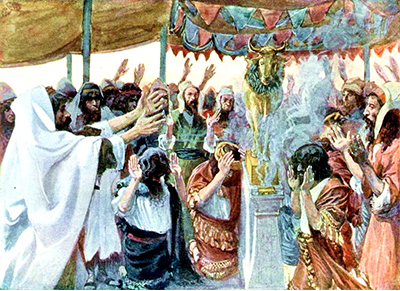 Inleiding:Thema: De verbondsrelatie met G’d verbrokenMuziek: Break Out van AviyahDeel I: Hoe de relatie werd verbrokenUitgangstekst(en)1 Toen het volk zag dat het lang duurde voor Mozes van de berg afdaalde, kwam het volk bijeen bij Aäron, en zij zeiden tegen hem: Sta op, maak voor ons goden die vóór ons uit gaan, want die Mozes, de man die ons uit het land Egypte geleid heeft-wij weten niet wat er met hem gebeurd is.2  En Aäron zei tegen hen: Ruk de gouden ringen die uw vrouwen, uw zonen en uw dochters in hun oren hebben, af, en breng ze bij mij.3  Toen rukte heel het volk de gouden ringen die ze in hun oren hadden, af en zij brachten ze bij Aäron.4  Hij nam ze van hen aan, {van hen aan-Letterlijk: uit hun hand. } hij bewerkte ze met een graveerstift en maakte er een gegoten kalf van. Toen zeiden zij: Dit zijn uw goden, {Dit zijn uw goden-Of: Dit is uw God; zie ook de verzen 8 en 23. } Israël, die u uit het land Egypte geleid hebben.5  Toen Aäron dat zag, bouwde hij er een altaar voor, en Aäron kondigde aan: Morgen is er een feest voor de HEERE!6  Zij stonden de volgende dag vroeg op, brachten brandoffers en brachten ook dankoffers. Het volk ging daarna zitten om te eten en te drinken; vervolgens stonden zij op om uitbundig feest te vieren.Muziek: The Commandmentsong, Kelly FerrariDeel II: de gevolgen van de verbroken relatieUitgangstekst(en):Genesis 3:1 De slang nu was de listigste onder alle dieren van het veld, die de HEERE God gemaakt had; en hij zei tegen de vrouw: Is het echt zo dat God gezegd heeft: U mag niet eten van alle bomen in de hof?2  En de vrouw zei tegen de slang: Van de vrucht van de bomen in de hof mogen wij eten,3  maar van de vrucht van de boom die in het midden van de hof staat, heeft God gezegd: U mag daarvan niet eten en hem niet aanraken, anders sterft u.4  Toen zei de slang tegen de vrouw: U zult zeker niet sterven.5  Maar God weet dat, op de dag dat u daarvan eet, uw ogen geopend zullen worden en dat u als God {als God-Of: als goden. } zult zijn, goed en kwaad kennend.6 En de vrouw zag dat die boom goed was om ervan te eten en dat hij een lust was voor het oog, ja, een boom die begerenswaardig was om er verstandig door te worden; en zij nam van zijn vrucht en at; en zij gaf ook wat aan haar man, die bij haar was, en hij at ervan.Exodus 32:10  Nu dan, laat Mij begaan, zodat Mijn toorn tegen hen ontbrandt en Ik hen vernietig. Dan zal Ik ú tot een groot volk maken.11  Maar Mozes trachtte het aangezicht van de HEERE, zijn God, gunstig te stemmen, en zei: HEERE, waarom zou Uw toorn ontbranden tegen Uw volk, dat U met grote kracht en sterke hand uit het land Egypte geleid hebt?12  Waarom zouden de Egyptenaren zeggen: Met kwade bedoelingen heeft Hij hen uitgeleid, om hen in de bergen te doden en hen van de aardbodem te vernietigen? Laat Uw brandende toorn varen, en heb berouw over het kwaad voor Uw volk.13  Denk aan Abraham, aan Izak en aan Israël, Uw dienaren, aan wie U bij Uzelf hebt gezworen en tot hen gesproken hebt: Ik zal uw nageslacht talrijk maken als de sterren aan de hemel, en dit hele land waarover Ik gesproken heb, zal Ik aan uw nageslacht geven, zodat zij het voor eeuwig in erfbezit nemen.14  Toen kreeg de HEERE berouw over het kwaad dat Hij gesproken had Zijn volk te zullen aandoen.Exodus 33:1 Verder sprak de HEERE tot Mozes: Ga heen, vertrek vanhier, u en het volk dat u uit het land Egypte geleid hebt, naar het land waarvan Ik Abraham, Izak en Jakob gezworen heb: Aan uw nageslacht zal Ik het geven.2  Ik zal een engel vóór u uit zenden-Ik zal de Kanaänieten, Amorieten, Hethieten, Ferezieten, Hevieten en Jebusieten verdrijven-3  naar een land dat overvloeit van melk en honing. Maar Ik zal Zelf niet in uw midden meetrekken, omdat u een halsstarrig volk bent en Ik u anders onderweg zou vernietigen.4  Toen het volk deze onheilsboodschap hoorde, bedreven zij rouw en niemand van hen deed zijn sieraden om.5  De HEERE had namelijk tegen Mozes gezegd: Zeg tegen de Israëlieten: U bent een halsstarrig volk. Als Ik ook maar één ogenblik in uw midden zou meetrekken, dan zou Ik u vernietigen. Nu dan, doe uw sieraden af, en Ik zal weten wat Ik u doen zal.6  Ver van de berg Horeb ontdeden de Israëlieten zich van hun sieraden.Exodus 12:35 De Israëlieten hadden gedaan overeenkomstig het woord van Mozes en hadden van de Egyptenaren zilveren voorwerpen, gouden voorwerpen en kleren gevraagd.36  Bovendien had de HEERE het volk genade gegeven in de ogen van de Egyptenaren, zodat zij hun het gevraagde gaven. Zo beroofden zij de Egyptenaren.Genesis 15:13  Toen zei God tegen Abram: Weet wel dat uw nakomelingen vreemdelingen zullen zijn in een land dat niet van hen is; zij zullen hen dienen en men zal hen vierhonderd jaar onderdrukken.14  Maar ook zal Ik over het volk dat zij zullen dienen, rechtspreken en daarna zullen zij met veel bezittingen wegtrekken.Jeremia 31:32  … niet zoals het verbond dat Ik met hun vaderen gesloten heb op de dag dat Ik hun hand vastgreep om hen uit het land Egypte te leiden-Mijn verbond, dat zij verbroken hebben, hoewel Ík hen getrouwd had, spreekt de HEERE.Muziek: Herstel ons, Christiaan VerwoerdDeel III:Uitgangstekst(en):Exodus 33:7  En Mozes nam de tent en zette die voor zichzelf buiten het kamp op, een eind van het kamp vandaan; en hij noemde hem de tent van ontmoeting. Zo gebeurde het dat ieder die de HEERE zocht, naar de tent van ontmoeting moest gaan, die zich buiten het kamp bevond.8  Telkens als Mozes naar de tent ging, gebeurde het dat heel het volk opstond en dat ieder bij de ingang van zijn tent ging staan en dat zij Mozes nakeken tot hij de tent was binnengegaan.9  Zodra Mozes de tent binnenging, gebeurde het dat de wolkkolom neerdaalde en bij de ingang van de tent bleef staan en dat de HEERE met Mozes sprak.10  En zodra heel het volk de wolkkolom zag staan bij de ingang van de tent, stond heel het volk op en boog zich neer, ieder in de opening van zijn tent.Exodus 20:19 Zij zeiden tegen Mozes: Spreekt ú met ons, dan zullen wij luisteren, maar laat God niet met ons spreken, anders sterven wij.28:35Aäron moet dat namelijk dragen wanneer hij dienst doet, zodat het geluid ervan gehoord wordt als hij in het heiligdom binnenkomt voor het aangezicht van de HEERE, en als hij naar buiten gaat, opdat hij niet zal sterven.28:40 U moet voor de zonen van Aäron ook onderkleren maken en u moet voor hen gordels maken. Ook moet u voor hen hoofddoeken maken die hun waardigheid en aanzien geven.41  U moet ze uw broer Aäron en zijn zonen met hem aantrekken en hen zalven, wijden {hen … wijden-Letterlijk: hun hand vullen. } en heiligen, zodat zij Mij als priester kunnen dienen.42  Vervolgens moet u linnen broeken voor hen maken om de schaamdelen te bedekken; ze moeten van de heupen tot op de dijen reiken.43  Aäron en zijn zonen moeten ze namelijk dragen, als zij de tent van ontmoeting binnenkomen, of als zij tot het altaar naderen om in het heiligdom te dienen, opdat zij geen ongerechtigheid op zich laden en sterven. Dit is een eeuwige verordening voor hem en voor zijn nageslacht na hem.30:20  Wanneer zij de tent van ontmoeting binnengaan, moeten zij zich met water wassen, opdat zij niet sterven. Of wanneer zij tot het altaar naderen om dienst te doen door een vuuroffer voor de HEERE in rook te laten opgaan,21  moeten zij hun handen en voeten wassen, opdat zij niet sterven. Dit is een eeuwige verordening voor hen, voor Aäron en zijn nageslacht, al hun generaties door.Deuteronomium 4:24  Want de HEERE, uw God, is een verterend vuur, een na-ijverig God.Exodus 33:12 Toen zei Mozes tegen de HEERE: Zie, U zegt tegen mij: Laat dit volk verdertrekken. U echter, U hebt mij niet laten weten wie U met mij meezendt, terwijl U Zelf gezegd hebt: Ik ken u bij uw naam, en ook: U hebt genade gevonden in Mijn ogen.13  Nu dan, als ik dan genade heb gevonden in Uw ogen, maak mij toch Uw weg bekend. Dan zal ik U kennen, opdat ik genade zal vinden in Uw ogen. En zie aan dat deze natie Uw volk is.14  En Hij zei: Moet Mijn aangezicht meegaan om u gerust te stellen?15  Toen zei hij tegen Hem: Als Uw aangezicht niet meegaat, laat ons dan van hier niet verdertrekken.16  Want hoe moet het anders bekend worden dat ik genade gevonden heb in Uw ogen, ik en Uw volk? Is het niet daardoor dat U met ons meegaat? Daardoor zullen wij, ik en Uw volk, afgezonderd zijn van alle volken die er op de aardbodem zijn.17  Toen zei de HEERE tegen Mozes: Ook dit woord dat u spreekt, zal Ik doen, want u hebt genade gevonden in Mijn ogen en Ik ken u bij uw naam.18  Toen zei Mozes: Toon mij toch Uw heerlijkheid!19  Maar Hij zei: Ík zal al Mijn goedheid bij u voorbij laten komen, en in uw aanwezigheid zal Ik de Naam van de HEERE uitroepen, maar Ik zal genadig zijn voor wie Ik genadig zal zijn, en Ik zal Mij ontfermen over wie Ik Mij ontfermen zal.20  Hij zei verder: U zou Mijn aangezicht niet kunnen zien, want geen mens kan Mij zien en in leven blijven.21  Ook zei de HEERE: Zie, hier is een plaats bij Mij, waar u op de rots moet gaan staan.22  En het zal gebeuren, als Mijn heerlijkheid voorbijtrekt, dat Ik u in een kloof van de rots neer zal zetten en u met Mijn hand zal bedekken totdat Ik voorbijgegaan ben.23  En zodra Ik Mijn hand wegneem, zult u Mij van achteren zien, maar Mijn aangezicht zal niet gezien worden.Exodus 34:5 Toen daalde de HEERE neer in een wolk, ging daar bij hem staan en riep de Naam van de HEERE uit.6  Toen de HEERE bij hem voorbijkwam, riep Hij: HEERE, HEERE, God, barmhartig en genadig, geduldig en rijk aan goedertierenheid en trouw,7  Die goedertierenheid blijft bewijzen aan duizenden, Die ongerechtigheid, overtreding en zonde vergeeft, maar Die de schuldige zeker niet voor onschuldig houdt en de ongerechtigheid van de vaders vergeldt aan de kinderen en kleinkinderen, tot in het derde en vierde geslacht.